Corona Plateau MauritiusNewsletter November 2022It is with great pleasure that we are able to send you a newsletter this month.   Apologies for not posting during the past two months.Twelve of our ladies attended the Joint Corona lunch, this time hosted by Central club.    We were some sixty members and affiliate ladies from the West who met at the Racing Club in Trianon.   Central are celebrating their seventieth anniversary this year, so it was a special occasion for them. We shall be having another speaker/demonstration in November.(18th November)We shall welcome Ms Prithee from the Yantra Spa and Wellness Centre at Curepipe.   She will be showing us how to trim ourselves up for the end of year celebrations with armchair yoga, something which we can all try.   Now excuses for arthritis, rheumatism, etc, will no longer be valid ones !   Come prepared for exercise !According to the roster, Lata will be bringing the prize for the raffle draw this month.Preparations for the December Meeting (16th December)Members attending the December meeting are requested to bring a Secret Santa gift of Rs. 200 approx.It has been suggested that we stay for lunch after the meeting .  This will cost Rs. 500 approx for food and soft drinks.   Non members may pay with credit cards, or settle with someone who is a club member.    We shall need to know how many of you are interested to attend the lunch.   Please send your replies on the WhatsApp page or by email, or at latest at the November meeting.We look forward to seeing you all on the 16th.   Unfortunately we have learned that Mira is not very well, so we are grateful that Manda is once again stepping into the breach, and taking over the chair temporarily.   Cheers Manda, and Get Well Soon Mira.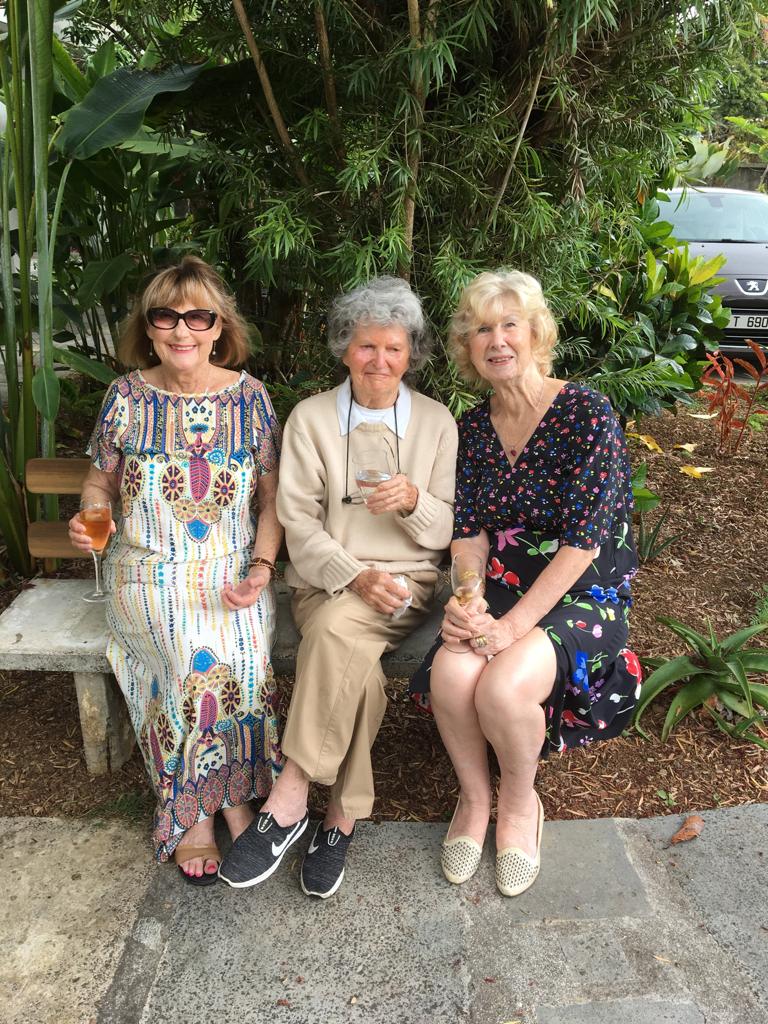 A quick « hello » from a much-loved member of Plateau, who many of you will know.   Patricia Mohamed celebrated her birthday on Monday 7th November.